BAŁKAŃSKI SYLWESTER  -  MEDJUGORJE  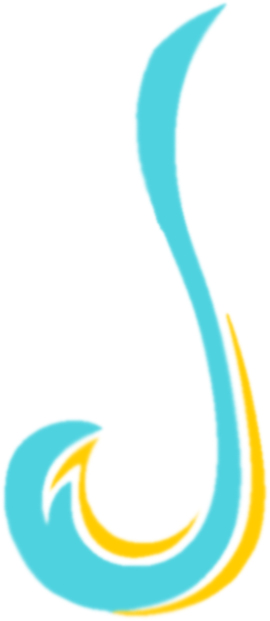 BOŚNIA I HERCEGOWINA   term. 28.12.2019 – 3.01.202028.12.2019 (sobota)Wyjazd Śrem Market Lidl godz. 15.00 29.12.2019 (niedziela)Przyjazd  do Medjugorje.  Zakwaterowanie Hotel Ivona***. Obiadokolacja.Dla chętnych wieczorem możliwość uczestnictwa we Mszy Świętej  w Kościele św. Jakuba.30.12.2019 (poniedziałek)Śniadanie. Przejazd do Mostaru – spotkanie z przewodnikiem - stolica Hercegowiny, klimatyczna granica Wchodu i Zachodu z kamiennym starym mostem, meczetami i niepowtarzalnym klimatem. Czas wolny w urokliwym Mostarze.Powrót do Medjugorje. Możliwość wejścia na Górę Objawień. Obiadokolacja.31.12.2019 (wtorek)Śniadanie. Przejazd do Jablanicy - miasta znanego ze zwycięskiej Bitwy nad Neretwą, słynny, malowniczy most zrekonstruowany na potrzeby nominowanego do Oskara filmu „Bitwa nad Neretwą”. Dla chętnych możliwość degustacji jagnięciny.   Powrót do Medjugorje .Obiadokolacja. Przygotowanie do imprezy sylwestrowej.Poczęstunek  i zabawa  - bośniacki zespół muzyczny !!!1.01.2020 (środa)Późne śniadanie. Możliwość skorzystania ze Mszy Świętej w Nowy Rok.Czas wolny w Medjugorje. Obiadokolacja.2.01.2020 (czwartek)Śniadanie i wykwaterowanie. Wyjazd do Polski.3.01.2020 (piątek)Powrót do Śremu w godzinach porannych.Koszt: 1.150 zł/osCena zawiera: przejazd  autokarem ( bar, dvd, toaleta) 4 noclegi w hotelu Ivona*** w Medjugorje, 4 śniadania bufetowe , 4 obiadokolacje z napojami (woda, soki, wino w cenie) , wieczór sylwestrowy  przy muzyce na żywo z przekąskami,  zwiedzanie z przewodnikiem Mostaru parkingi, ubezpieczenie NNW i KL, opieka pilota.